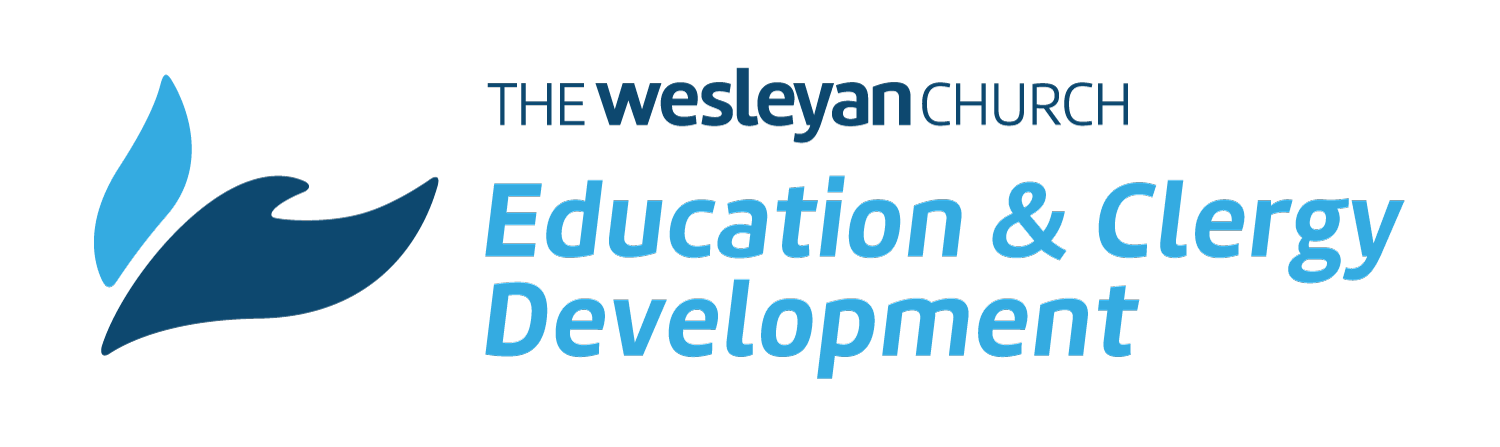 Updated: 12/19/2017Worship Professor: Dr. Elizabeth (Betty) WeatherbyClass meets Tuesday, January 02, 2018 - Tuesday, February 06, 20186:00 PM EST – 10:00 PM EST Classes are ONLINE via ZOOMEmail: weatherbyb@kingswood.eduPhone: 506-432-4463 (Cell 506-434-2030)Mailing Address: 26 Western St., PO Box 5125, Sussex, New Brunswick (Canada), E4E 5L2Syllabus OverviewWhat you will find in this syllabusCourse DescriptionCourse Objectives & Learning OutcomesRequired TextbooksPreparatory AssignmentsLive Class InformationPost-Course AssignmentsGrade InformationPolicies & RequirementsAttendanceGrading ScaleBooksDue DatesExtensionsPapersOrdination DeadlinePlagiarismBibliographyOther Course DocumentsCourse DescriptionStudents will study and develop the biblical and theological principles that form the foundation for authentic corporate Christian worship, while acknowledging the invitations and challenges our current culture poses to the Church. In doing so, the course will develop an understanding of the depth of Christian liturgy while also encouraging students to formulate a personal philosophy of Christian worship necessary to lead the church of tomorrow in ways that are both contextual, and rooted in our heritage. Course Objectives & Learning OutcomesDuring this class, the student will endeavor:To define worship – biblically, historically and practicallyTo develop a working definition of worship consistent with biblical theology and personal philosophyTo understand how the roles of both the Lead Pastor and Worship Pastor are foundational in forming an engaged worshiping communityTo define and understand essential elements for practical worship—worship that is biblically sound, historically authentic, and personally engagingTo discuss the creative implementation of worship elements into the context of a current worship gatheringTo work together to plan a worship gathering implementing biblical/theological worship principlesRequired TextbooksYou are free to purchase your textbooks at your favorite bookstore, or online.  For all God’s Worth by N.T. Wright, 1997 (it’s a small book) Ancient-Future Worship by Robert Webber, 2007 (conclusion first; then chapters 1-4)The Worship Architect by Dr. Constance Cherry, 2010 Recommended TextbooksWhile not required reading for this course, the following books are recommended as excellent resources for Pastors and Worship Leaders working together to both develop a theology of worship and to enliven the corporate expressions of their churches. Students are not required to obtain these texts, but portions may be used by the professor during the live classes for informational purposes. (In addition, a bibliography of further reading is attached at the end of this syllabus.)Discover the Mystery of Faith, by Glenn Packiam, 2013Rhythms of Grace, by Mike Cosper, 2013The Worship Pastor, by Zach Hicks, 2016The New Worship, by Barry Liesch, 2001The Wonder of Worship: Why We Worship the Way We Do,  by  Dr. Keith Drury, 2002 The Art of Worship, by Greg Scheer, 2006Worship Matters by Bob Kauflin, 2008Preparatory Assignments Due First ClassReading: Webber’s Ancient-Future Worship (chapters as indicated above).Using the attached form, observe and record at least five challenging points from the reading. This is to be submitted to the professor by email by Jan 02, 2018. In addition, be prepared to share these points with the class during discussion. Submit a bio including present contact information and a brief description of	your spiritual journey as you desire. Please include a brief explanation of 	your current understanding of corporate worship.  (Report by means of bio 	form attached to this syllabus) Due Jan 02, 2018Live Course Actively participate in all classes and class discussions, and complete all in-class assignments.  You must attend all class sessions to receive credit for the course.Reading of texts as indicated on assignment outline. Using the attached form, observe and record at least five challenging points from the following reading: For All God’s Worth. Due Jan 09, 2018As you read The Worship Architect be attentive to the questions leading into each chapter. Be prepared to discuss these and all readings in class. Completion of this reading is to be reported weekly by email.Links will be provided for several additional articles & chapters to be read.Interview one lead pastor or one worship pastor and report in a one-page paper your findings to these questions:  Due Jan 16, 2018 What is your worship philosophy?What are the elements of a worship gathering that expound your philosophy?What role does corporate worship play in the life of your church?(Report by means of pastoral interview form attached to this syllabus).In addition, be prepared to share key findings with the class during discussion.Post-course Assignments – Due Feb 13, 2018Prepare and submit a “philosophy of worship” summary based on the outline provided in the appendix.Reading Response: Read and reflect upon one additional book about Christian worship chosen from the bibliography offered with this course, or the recommended textbooks as listed above. Highlight how the previous readings and this course have impacted your understanding and/or receptivity of this text. (Report your reading by means of the book reflection form attached to this syllabus)  		Final Project  Complete one of the following three written projects:Following class, attend one worship service that is significantly different from your own usual services. Write a 3-4 page paper reflecting on their practice of worship, highlighting how their practices communicate a theology and philosophy of worship. Compare this to your current understanding of worship. (The format should be double-spaced using Times New Roman font 12; proper grammar usage will be considered in the final grade).	Create one lesson about worship for a leadership retreat at your local church.  Submit either a full manuscript or very full notes for 60-minute study of 1-2 important aspects of Christian worship.  Be creative; remember that retreat speakers dare not be boring!  (Some suggestions: prepare visuals through PowerPoint, handouts or worksheets). Plan for this retreat to include pastoral and lay members from your church and surrounding churches, both experienced and inexperienced with the planning and leading of corporate worship.Create One complete, consecutive worship service order, according to a sermon series or Christian season of your choice. (This will be similar to an assignment we do together in class.) Be as detailed as possible, including all of the necessary elements of a weekly service that are particular to your context (i.e. video announcements, testimony, special music etc.) Label each element of worship according to its liturgical function in the service (i.e. “Gathering”, “Adoration”, “Word”, “Thanksgiving” etc.) Include all spoken portions, readings, song choices, sermon title, and creative response to the Word. Students may choose to format an Excel Spreadsheet, use a Word document, or use an online planning service like Planning Center to create your orders. (Examples will be shown during class.) Students may also choose to include visuals and creative components (i.e. videos, lyric slides, object lessons etc.) that are chosen for theological purposes.ASSIGNMENT OUTLINEALL POST-COURSE ASSIGNMENTS ARE DUE: February 13, 2018Grade ComputationReadings …………………………………………………………….……20%		Pastoral Interview…….....……………………………….….............10%		Class participation…………………………………….…..................15%		In–class Assignment(s)….………………………………………....10%		Final project………………………………………………….................20%		Philosophy of Worship summary …………………………….. 15%		Post-course reading………………………………………………….10%Policies & Requirements AttendanceStudents are required to attend all class sessions.  Failure to attend at least 80% (16 hours) of the minimum required seat time (20 hours) will result in automatic failure of the course.  Any and all absences within that 20% window must be approved by the professor prior to the course in writing (e.g. email).  Do not ask for permission to be excused during the class or after the absence has already occurred. Grading ScaleA	91-100B	81-90C	71-80D	61-70F	60 or belowStudents must get a “C” or above to pass the course and receive credit for ordination. BooksStudents are encouraged to purchase their books through Wesleyan Publishing House.  Often, discounts are available. Available from Wesleyan Publishing House by calling 800-493-7539 or online at www.wphonline.com.Due DateAll assignments are due on the date indicated in the syllabus or verbally communicated by the instructor. Professors are required to submit grades to Education and Clergy Development at a maximum of 12 weeks after the last day of class.  Assignments may not be submitted to the professor any later than 8 weeks after the last day of class.  Assignments not submitted by the due date will result in an automatic “0” for the assignment. ExtensionsExtensions may be (but are not guaranteed) granted for sickness, serious injury, or death in the student’s immediate family or for similar extenuating circumstances. When in doubt, please contact the professor. Also, no assigned work will be accepted after the final due date, unless an extension has been granted in writing (e.g. email) from the professor. Communication is the key! Professors may reduce a student’s grade by 20% for each week past the due date (even in the event of approved extensions).  Education and Clergy Development reserves the right to refuse extension and override the professor as it deems necessary. PapersAll written papers must be typed, double spaced using 12-point font, in a normal, easy to read type style (Arial, Cambria, Times New Roman, etc.).  Margins should be 1” on all sides.  Each paper should include a title page indicating: student’s full name, course title, and submission date. Quotations must be clearly cited using footnotes within, and sources accurately cited in a bibliography using either MLA or Chicago/Turabian formatting.Ordination Deadline    If the student is a candidate for ordination in a given year, coursework must be completed as follows: the final grade submission deadline (12 weeks after the last day of class) must be at least 40 days before the student’s district conference.  Professors are not required to fulfill any requests for grade submission prior to this deadline.  PlagiarismMinisterial students in The Wesleyan Church are expected to exhibit honesty and integrity in their personal, professional and academic life and work.  As Christians, we are called to a high standard of honesty.  As such, students in our ministerial training courses are required to adhere to strict academic guidelines. The following is borrowed from the Oklahoma Wesleyan University University Undergraduate Catalog 2015-2016 Traditional Studies: Plagiarism — This is defined as offering the work of another as one’s own. It is an attempt to deceive by implying that one has done work that was actually done by another. Faculty and students are honor bound to show that ideas and words match with the sources used and thus demonstrate that honest research has been done. Examples of plagiarism include (but are not limited to) the following:Copying all or part of a theme, examination, paper, library reading report, or other written work from another person’s productionSubmitting as one’s own work that which was wholly or partially done by another so as to appear to one’s professor to be more accurate or skilled in one’s work than one actually isQuoting material from any source without proper documentationSummarizing or paraphrasing from any source without proper documentationMisrepresentation of documentation or resourcesUsing in collateral reports or book reviews the opinion of a professional literary critic or of a campus friend as though it were one’s own original thoughtSubmitting workbook answers copied from another person or working in a group and submitting an identical set of answers for each member of the group without explicit permission from the professorCheating — Examples of cheating include (but are not limited to) the following:Use of unauthorized prepared materials (cheat sheets) for answering test questionsGiving aid to another student during a test or quizGaining answers to test questions from others during testing periodsSigning another person’s name to the attendance recordClaiming to have done laboratory work or outside reading that was not doneSubmitting the same work for more than one course without the prior approval of the professors involvedEducation and Clergy Development policy for all students receiving credit through non-accredited ministry training programs (e.g. FLAME, FLAMA, Correspondence Courses, Cross Training, District Extension Classes, Equipping for Ministry, etc.): Any instance of plagiarism (whether intentional or not) will result in an automatic “F” for the particular assignment and may also result in an automatic failing of the course. A repeat offense will result in an automatic failing of the course. A third offense will result in an automatic withdrawal from a credentialing track in The Wesleyan Church. Bibliography (Compiled by current and previous professors for FLAME worship classes)Book of Common Prayer. Barna, George. Revolution. Wheaton: Tyndale House Publishers, Inc., 2005.Basden, Paul. The Worship Maze: Finding a Style to Fit your Church. Downers Grove: 	InterVarsity Press, 1999.Beach, Nancy. An Hour on Sunday: Creating Moments of Transformation andWonder. Grand Rapids: Zondervan, 2004.Benedict, Daniel T. and Craig Kennet Miller. Contemporary Worship for the 21stCentury. Nashville: Discipleship Resources, 1998.Best, Harold M. Music Through the Eyes of Faith. New York: Harper Collins, 1993.____. Unceasing Worship: Biblical Perspectives on Worship and the Arts.Downers Grove: InterVarsity Press, 2003.Blount, Brian K., and Leonora Tubbs eds. Making Room at the Table: An Invitation to Multicultural Worship. Louisville: Westminster John Knox Press, 2001.Chapell, Bryan. Christ-Centered Worship: Letting the Gospel Shape our Practice. Grand Rapids: Baker Academic, 2009.Cherry, Constance M. The Worship Architect: A Blueprint for Designing CulturallyRelevant and Biblically Faithful Services. Grand Rapids: Baker Academic,2010.Chittister, Joan. The Liturgical Year: The Spiraling Adventure of the Spiritual Life. Nashville, TN: Thomas Nelson, 2009. Corbitt, Nathan. The Sound of the Harvest. Grand Rapids: Baker Books, 1998.Cosper, Mike. Rhythms of Grace: How the Church’s Worship Tells the Story of the Gospel. Wheaton: Crossway, 2013.Dawn, Marva J. How Shall We Worship? Biblical Guidelines for the Worship Wars.Wheaton: Tyndale House Publishers, 2003.____. Keeping the Sabbath Wholly. Grand Rapids: William B. EerdmansPublishing Co., 1989.____. The Sense of the Call: A Sabbath Way of Life for Those who Serve God, theChurch, and the World. Grand Rapids: William B. Eerdmans Publishing Co.,2006.____. A Royal “Waste” of Time: The Splendor of Worshiping God and BeingChurch for the World. Grand Rapids: William B. Eerdmans Publishing Co.,1999.____. Reaching out without Dumbing Down: A Theology of Worship for the Turn-of-the-Century Culture. Grand Rapids: William B. Eerdmans Publishing Co.,1995.Drury, Keith. The Wonder of Worship: Why we Worship the Way We Do.Indianapolis: Wesleyan Publishing House, 2002.____. There Is No I in Church. Indianapolis: Wesleyan Publishing House, 2006.____. Gather: Why God Calls His People Together. Indianapolis: Wesleyan Publishing 	House, 2013. Dyrness, William A. Visual Faith: Art, Theology, and Worship in Dialogue.  Grand Rapids: Baker Academic, 2001._____. a primer on christian worship: where we’ve been; where we are; where we can 	go. Grand Rapids: William B. Eerdmans, 2009. Elwell, Walter A., ed. Evangelical Dictionary of Biblical Theology. Grand Rapids:Baker Books, 1996.Foster, Richard J. and James Bryan Smith, eds. Devotional Classics. San Francisco:HarperCollins Publishers, 1993.Garlow, James L. The Covenant. Kansas City: Beacon Hill Press, 1999.Green, Thomas. A Vacation with the Lord. Notre Dame, IN: Ave Maria Press, 1986.Hart, Thomas. Coming Down the Mountain. New York: Paulist Press, 1988. Boswell, Matt. Doxology and Theology. Nashville: B&H Publishing, 2013.Hoon, Paul W. The Integrity of Worship. Nashville: Abingdon Press, 1971.Horton, Michael. A Better Way: Rediscovering the Drama of God-Centered Worship.Grand Rapids: Baker Books, 2002.Jernigan, Dennis. A Mystery of Majesty: An Intimate Look at a Loving God. WestMonroe, LA: Howard Publishing Co.,1997.Kauflin, Bob. Worship Matters: Leading Others to Encounter the Greatness of God. Wheaton: Sovereign Grace Ministries, 2008.Kimball, Dan. Emerging Worship: Creating Worship Gatherings for NewGenerations. Grand Rapids: Zondervan Publishing House, 2004.Liesch, Barry. The New Worship: Straight Talk on Music and the Church. Grand Rapids: Baker Books, 2001.Morgenthaler, Sally. Worship Evangelism. Grand Rapids: Zondervan PublishingHouse, 1995.Morris, David. A Lifestyle of Worship: Making Your Life a Daily Offering. Ventura:		Renew Books, 1998.Morrow, Jonathan. Think Christianly: looking at the intersection of faith and culture. 	Grand Rapids: Zondervan, 2011.Noland, Rory. The Heart of the Artist. Grand Rapids: Zondervan Publishing House, 1999.____. Thriving as an Artist in the Church. Grand Rapids: Zondervan PublishingHouse, 2004.Owens, Ron. Return to Worship: A God-Centered Approach. Nashville: Broadmanand Holman Publishers, 1999.Packiam, Glenn. Discover the Mystery of Faith: How Worship Shapes Believing. Colorado Springs: David C. Cook, 2013.Pasley, Ben. Enter the Worship Circle. Lake Mary, FL: Relevant Books, 2001.Redman, Matt. The Unquenchable Worshiper. Venture: Regal, 2001.Scheer, Greg. The Art of Worship: A Musician’s Guide to Leading Modern Worship. Grand Rapids: Baker Books, 2006.Segler, Franklin M. and Randall Bradley, rev. Christian Worship: Understanding,Preparing for and Practicing. Nashville: Broadman & Holman Publishers, 1996.Sjogren, Bob and Gerald Robison. Cat and Dog Theology: Rethinking ourRelationship with our Master. Waynesboro: Gabriel Publishing, 2003.Smith, James K. A. Imagining the Kingdom: How Worship Works. Grand Rapids: Baker Academic, 2013.Sweet, Leonard. Post-Modern Pilgrims. Nashville: Broadman and HolmanPublishers, 2000.Swindoll, Charles. Intimacy with the Almighty. Nashville: J. Courtryman, 1999.Thomas, Gary. The Beautiful Fight: Surrendering to the Transforming Presence ofGod Every Day of Your Life. Grand Rapids: Zondervan, 2007.____. Sacred Pathways: Discovering Your Soul’s Path to God. Grand Rapids:Zondervan, 1996.Tozer, A.W. and Gerald B. Smith, ed. Whatever Happened to Worship? Camp Hill,PA: Christian Publications, 1985.Viola, Frank. Reimagining Church: Pursuing the Dream of Organic Christianity.Colorado Springs: David C. Cook, 2008.____. The Untold Story of the New Testament Church. Shippensburg, PA: DestinyImage Publishers, Inc., 2004.____ and George Barna. Pagan Christianity?: Exploring the Roots of ourChurch Practices. Wheaton: Tyndale House Publishers, Inc., 2008.Von Allmen, J.-J. Worship: Its Theology and Practice. New York: Oxford University Press, 1965. Walters, Michael. Can’t Wait for Sunday. Indianapolis: WPH, 2006.Warden, Michael D., ed. Experience God in Worship. Loveland: Group Publishing,Inc., 2000.Webber, Robert E. Planning Blended Worship. Nashville: Abingdon Press, 1998.____. Worship Old and New. Grand Rapids: Zondervan Publishing House, 1994.____. Ancient-Future Faith. Grand Rapids: Baker Books, 1999.____. The Divine Embrace: Recovering the Passionate Spiritual Life. Grand Rapids:Baker Books, 2006.____. Who Gets to Narrate the World? Contending for the Christian Story in an Ageof Rivals. Downers Grove: InterVarsity Press, 2008.____. Ancient-Future Worship: Proclaiming and Enacting God’s Narrative. Grand Rapids: Baker Books, 2008.____. Worship is a Verb: Eight Principles of Transforming Worship. Peabody, MA: Hendrickson Publishers, 1992.Webber, Robert E., ed. The Complete Library of Christian Worship. Vol. 1,Nashville: Star Song Publishing Group, 1993.____. The Complete Library of Christian Worship. Vol. 2, Peabody:Hendrickson Publishers, Inc., 1994.____. The Complete Library of Christian Worship. Vol. 3, Peabody:Hendrickson Publishers, Inc., 1993.Additional Class forms below- Other Course DocumentsPreparatory Reading FORMFLAME:  Worship(One reading form is required for each assigned texts)Student’s name:										Title of book:									Author:											In the space below, using an additional page if necessary, share and be ready to discuss five (5) challenging points from this book that have given you new insight about corporate worship.  Forms are to be submitted by email no later than Jan 02, 2017.Preparatory Student Biography FORMFLAME:  WorshipDue Jan 02/18Student’s name:										Address:											State/Zip code:										Telephone information:	Home:											Work:											Cell:							Email contact:						Church presently serving (if applicable):							In the space below, please share a brief biography of your life, incorporating your spiritual and worship journeys as you wish.Pastoral Interview FORMFLAME:  Worship(1 Lead Pastor or 1 Worship Pastor)Student’s name:										Pastor’s name										Pastor’s position:										Pastor’s church:										Pastor’s ministry training: __________________________________________________________________Place of interview:									Time span of interview:  					In the space below and on an additional page (if needed), report the major findings of your pastoral interview.  Forms are to be submitted to professor by email no later than Jan 16, 2018. Be prepared to discuss your findings during class time.Post–Course Book Reflection FORMFLAME: WorshipStudent’s name:										Title of book:											Author:											Publication information:									Number of pages:				           I  read:  (  ) All   (  )		%In the space below, and on one additional page (if necessary), discuss five (5) lessons from this book that could be applied to the corporate worship in your church.DEVELOPING A PHILOSOPHY OF WORSHIP 
Adaptation of a document prepared by Worship Pastor, Zac Hicks (with permission)Instructions:Please follow these guiding headlines and questions as a structural framework for your philosophy of worship. Know that just because the questions are detailed doesn’t mean your explanations need to be long. Strive to be both thorough and brief. In some cases, answers may overlap. I am looking for succinct statements, not long explanations.This should not be in paragraph form but rather bullet points. As these topics and issues are processed, it is important to refer to and interact with Scripture and may have a brief theological rationale. It is expected that statements and arguments are scripturally grounded. Do not write out the scriptures but do use parenthetical references.Please keep your Philosophy of Worship to 3-5 pages, single-spaced, 12-pointfont. I would suggest that you answer every question, then see if there are places where you might condense the information. Defining and Defending WorshipDefine “worship” in its broad sense. Address the three spheres of the “broad sense,” as they funnel down toward the “narrow sense”:The three spheresWhat is worship most broadly as a human action? Aim at large, more “dictionary-like” definitions, but please avoid the dictionary definition of “ascribing worth to …” .(Getting more specific) What is uniquely Christian worship? In other words, what makes Christian worship Christian?(Getting even more specific) How does worship relate to the context of all of life? In what way does corporate worship come to bear on the rest of life? Other helpful questions:How is worship related to and a reflection of the essence and attributes of God (e.g. His Trinitarian nature)?How is worship related to and a reflection of the gospel of the saving work of Jesus Christ?Define “worship” in its narrow sense (i.e. corporate worship).Corporate worship vs. personal worshipHow do they overlap?How are they distinct?How do they inform one another?Whom is worship for? What role does corporate worship play in the Christian life?Is it merely beneficial? Is it necessary?Does God do anything unique in the context of gathered, corporate worship that He ordinarily reserves for only that time and place? If so, what?Recognizing the power of rituals in our lives, how does worship shape believers?What is happening in worship?Is worship merely a helpful, formative ritual?Does supernatural activity take place in worship?If so, what is happening? Address issues of God’s presence/encounter with God.Form (Structure), Content, & Style (Expression) of Corporate WorshipWhat dictates the form and content of a worship service? In other words, what guiding voices inform the elements, content, and expression/style of corporate worship?What role does Scripture play?How does the Bible inform worship?What role does tradition/history play?What obligation does Christian worship now have with engaging elements, structure, and content of Christian worship of the past?If tradition should be a part of worship, what should or might it look like?What role does cultural context play?How should biblical Christian worship be contextualized to given times, places, and cultures?What role do cultural forms/expressions play in worship?Should worship reflect the culture? Why?Should worship be distinct from culture? Why?How is corporate worship to be structured?What informs the structure of worship? How should worship flow?What elements besides singing constitute worship?What principles/elements of worship are non—negotiable?In other words, are there “universals” for Christian worship which transcend context? If so, what are they?Consider the sacraments of Baptism & the Lord’s Supper here?Worship and Non-ChristiansHow should we think of worship in relation to the non-Christian?Are non-Christians capable of worshiping God?In what way(s) is corporate worship “for” non-Christians?Does corporate worship evangelize?Is corporate worship an evangelistic rally?       Address issues of accessibility and intelligibility.Is worship “replaceable” or “substitutable”?Can a church engage in worship by a corporate deed of mercy? (e.g. Does a community work-day substitute for what corporate worship is and does?)Can individuals just as easily and rightly worship God on their own (e.g. on an individual retreat, in the wilderness, in nature, in a solitary place, in their own private devotional life) instead of attending and participating in corporate worship?What human faculties (e.g. mind, body, will, emotions, etc.) should be expressed/summoned in worship, and how are they best employed?Describe the scope and balance of worship expression. Some considerations:Should worship be loud, energetic, and up-beat?Should worship be soft, quiet, and reverential?Should worship be emotional?Should worship be cerebral and intellectual?What role does music (and particularly singing) play in corporate worship?Is it necessary?If so, why is it valuable? What does it accomplish?Is music unique among art forms when it comes to use and implementation in corporate worship?How do the previous two questions intersect with issues of cultural context?Is there any sense in which issues of “propriety” (i.e. what is appropriate) in worship expression are relative based on a given cultural context?Are there liabilities inherent in certain cultural contexts/expressions which should be challenged, pastored, shepherded, to grow beyond?How does the fact that the Church is trans-/multi-cultural, trans-temporal, and trans-national play into how worship is expressed?Does the Church bear the responsibility of reflecting its diverse nature in the actual expression of its worship.Dec 26/17Jan 02/18Session #1Ancient-Future Worship- Student Bio- Reading ResponseJan 09/18Session #2Worship Architect – chps 1-3For All God’s Worth- Reading ResponseJan 16/18Session #3Worship Architect – chps 4-6“Tradition” (11 pgs- link provided)-Pastoral interviewJan 23/18Session #4Worship Architect – chps 7-9Jan 30/18Session #5Worship Architect – chps 10-12Feb 06/18Session #6Worship Architect – chps 13-15“Music’s Role in Worship” (33 pgs) – link providedFeb 13/18Post-course due dateAdditional Reading  - Philosophy of Worship   summary- Reading Response- Final Project